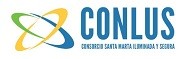 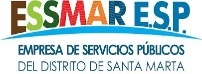 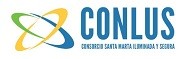 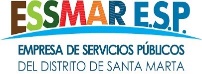  	Datos Luminaria	 	Descripción Situación	Datos BásicosDatos BásicosNo. OT: Fecha Generación de la Orden: Fuente:Número de O/S o Inspección Propia: Inspección PropiaTécnico Asignado: No. Luminaria: Dirección: Barrio: No. Poste: Posición GPS: Posición GPS: FirmasFirmasFirma TécnicoVo.Bo. CoordinadorNombre funcionario: Nombre Coordinadorc.c. funcionario: c.c. Coordinador